ФЕДЕРАЛЬНОЕ ГОСУДАРСТВЕННОЕ ОБРАЗОВАТЕЛЬНОЕ УЧРЕЖДЕНИЕ ВЫСШЕГО ОБРАЗОВАНИЯ «ФИНАНСОВЫЙ УНИВЕРСИТЕТ ПРИ ПРАВИТЕЛЬСТВЕ РОССИЙСКОЙ ФЕДЕРАЦИИ»Кафедра «Государственное и муниципальное управление»СТУДЕНЧЕСКИЙ НАУЧНЫЙ КРУЖОК«Территория регионального развития»ПРОТОКОЛ ЗАСЕДАНИЯ НАУЧНЫЙ РУКОВОДИТЕЛЬ: д.э.н., профессор РождественскаяИрина Андреевна, к.э.н., доцент Барменкова Наталья АлексеевнаПРЕДСЕДАТЕЛЬ: Амирджанян Инга Геннадиевна, ГМУ20-1СЕКРЕТАРЬ: Керейтова Эмине Энверовна, ГМУ20-1МОСКВА 2023Протокол № 8заседания студенческого научного кружка«Территория регионального развития»в Государственной Думе Российской Федерацииот «11» мая 2023 годаПрисутствовали: 9 человекНАУЧНЫЕ РУКОВОДИТЕЛИ:д.э.н., профессор Рождественская Ирина Андреевна,к.э.н., доцент Барменкова Наталья АлексеевнаСтуденты ГМУ19-2: Гнедкова М. А., Марков М.Студенты ГМУ20-1: Амирджанян И. Г., Керейтова Э.Э.Студенты ГМУ20-2: Игнатьев А. М, Хацкевич Н. Ю.Студенты ГМУ20-3: Серебренников И. Ю., Андрианов В. А.,Студенты ГМУ21-9: Дьяченко А. Ю.Повестка дня:1. Выступление Гнедковой М.А., студентки 4курса Факультета «Высшая школа управления» Финансового университета при Правительстве Российской Федерации на тему «Совершенствование государственной политики в сфере развития железнодорожного транспорта в Московской агломерации»;2. РазноеПо первому вопросу:СЛУШАЛИ: Выступление Гнедковой М.А., студентки 4курса Факультета «Высшая школа управления» Финансового университета при Правительстве Российской Федерации на тему «Совершенствование государственной политики в сфере развития железнодорожного транспорта в Московской агломерации». Члены кружка задавали вопросы и приняли участие в обсуждении перспектив и проблем реализации Стратегия развития транспортной системы г. Москвы и Московской области на период до 2035 года. ПОСТАНОВИЛИ: Принять к сведению информацию и вводы выступления Гнедковой М.А., продолжить исследование проблематики развития дорожно-транспортной инфраструктуры агломераций и российских регионов.Научный руководитель:			      д.э.н. проф. Рождественская И.А.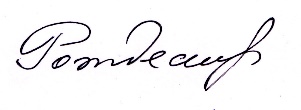 к.э.н. доцент Барменкова Н.А.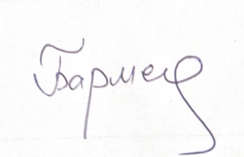 Председатель:                                                                              Амирджанян И.Г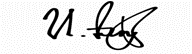 Секретарь:					                                   Керейтова Э.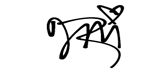 Состав научного студенческого кружка на 2022/2023 г.г.ГМУ19-21. Гнедкова Милена2. Марков МаркГМУ21-821. Антонов Тимофей  
22. Асанина Дарья  
23. Бердяева Ксения  
24. Бирюкова Анастасия  
25. Голикова Екатерина  
26. Григорьева Ольга  
27. Захарова Мирослава  
28. Кекушева Анастасия  
29. Коротких Сергей  
30. Круцкович Ольга  
31. Лавреньтьев Иван  
32. Лысенко Филипп  
33. Лямин Владислав  
34. Матяшева Нарина  
35. Мячин Кирилл  
36. Новикова Арина  
37. Овчинников Данила  
38. Расметова Алина  
39. Скородумова Виктория  
40. Соколов Данила  
41. Солнцев Филипп  
42. Строганов Владислав  
43. Трофимов Иван  
44. Тягай Нэля  
45. Шабакин Евгений  
46. Птухов Глеб ГМУ21-947. Дьяченко Анастасия Юрьевна48. Атуова Милена Максимовна49. Жукова Елизавета ЕвгеньевнаГМУ19-53. Ватутин Алексей Андреевич4. Стариков Кирилл Андреевич5. Соболева Дарья Игоревна6. Чепрасова Алина ЮрьевнаГМУ21-821. Антонов Тимофей  
22. Асанина Дарья  
23. Бердяева Ксения  
24. Бирюкова Анастасия  
25. Голикова Екатерина  
26. Григорьева Ольга  
27. Захарова Мирослава  
28. Кекушева Анастасия  
29. Коротких Сергей  
30. Круцкович Ольга  
31. Лавреньтьев Иван  
32. Лысенко Филипп  
33. Лямин Владислав  
34. Матяшева Нарина  
35. Мячин Кирилл  
36. Новикова Арина  
37. Овчинников Данила  
38. Расметова Алина  
39. Скородумова Виктория  
40. Соколов Данила  
41. Солнцев Филипп  
42. Строганов Владислав  
43. Трофимов Иван  
44. Тягай Нэля  
45. Шабакин Евгений  
46. Птухов Глеб ГМУ21-947. Дьяченко Анастасия Юрьевна48. Атуова Милена Максимовна49. Жукова Елизавета ЕвгеньевнаГМУ19-67. Манучарян Лидия Сасуновна8. Сорокина Мария ТимуровнаГМУ21-821. Антонов Тимофей  
22. Асанина Дарья  
23. Бердяева Ксения  
24. Бирюкова Анастасия  
25. Голикова Екатерина  
26. Григорьева Ольга  
27. Захарова Мирослава  
28. Кекушева Анастасия  
29. Коротких Сергей  
30. Круцкович Ольга  
31. Лавреньтьев Иван  
32. Лысенко Филипп  
33. Лямин Владислав  
34. Матяшева Нарина  
35. Мячин Кирилл  
36. Новикова Арина  
37. Овчинников Данила  
38. Расметова Алина  
39. Скородумова Виктория  
40. Соколов Данила  
41. Солнцев Филипп  
42. Строганов Владислав  
43. Трофимов Иван  
44. Тягай Нэля  
45. Шабакин Евгений  
46. Птухов Глеб ГМУ21-947. Дьяченко Анастасия Юрьевна48. Атуова Милена Максимовна49. Жукова Елизавета ЕвгеньевнаГМУ20-19. Амирджанян Инга Геннадиевна 10. Керейтова Эмине Энверовна11. Бориев Идар Замирович12. Хатит Сусанна Руслановна ГМУ21-821. Антонов Тимофей  
22. Асанина Дарья  
23. Бердяева Ксения  
24. Бирюкова Анастасия  
25. Голикова Екатерина  
26. Григорьева Ольга  
27. Захарова Мирослава  
28. Кекушева Анастасия  
29. Коротких Сергей  
30. Круцкович Ольга  
31. Лавреньтьев Иван  
32. Лысенко Филипп  
33. Лямин Владислав  
34. Матяшева Нарина  
35. Мячин Кирилл  
36. Новикова Арина  
37. Овчинников Данила  
38. Расметова Алина  
39. Скородумова Виктория  
40. Соколов Данила  
41. Солнцев Филипп  
42. Строганов Владислав  
43. Трофимов Иван  
44. Тягай Нэля  
45. Шабакин Евгений  
46. Птухов Глеб ГМУ21-947. Дьяченко Анастасия Юрьевна48. Атуова Милена Максимовна49. Жукова Елизавета ЕвгеньевнаГМУ20-213. Игнатьев Александр14. Хацкевич Надежда Юрьевна ГМУ20-315. Андрианов Вадим Александрович16. Серебренников Илья Юрьевич17. Чекулаева Ангелина Владимировна18. Снеговая Наталья Игоревна19. Арутюнян Эвелина Араиковна20. Якушова Ксения АлександровнаГМУ21-821. Антонов Тимофей  
22. Асанина Дарья  
23. Бердяева Ксения  
24. Бирюкова Анастасия  
25. Голикова Екатерина  
26. Григорьева Ольга  
27. Захарова Мирослава  
28. Кекушева Анастасия  
29. Коротких Сергей  
30. Круцкович Ольга  
31. Лавреньтьев Иван  
32. Лысенко Филипп  
33. Лямин Владислав  
34. Матяшева Нарина  
35. Мячин Кирилл  
36. Новикова Арина  
37. Овчинников Данила  
38. Расметова Алина  
39. Скородумова Виктория  
40. Соколов Данила  
41. Солнцев Филипп  
42. Строганов Владислав  
43. Трофимов Иван  
44. Тягай Нэля  
45. Шабакин Евгений  
46. Птухов Глеб ГМУ21-947. Дьяченко Анастасия Юрьевна48. Атуова Милена Максимовна49. Жукова Елизавета Евгеньевна